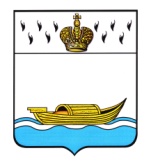 АДМИНИСТРАЦИЯВышневолоцкого городского округаРаспоряжениеот 01.08.2022                                                                                                   № 1086-рг. Вышний ВолочекО внесении изменений в состав Межведомственнойкомиссии по приемке образовательных учреждений к началу нового 2022-2023 учебного года	В соответствии Уставом Вышневолоцкого городского округа Тверской области, с целью подготовки образовательных учреждений Вышневолоцкого городского округа к 2022-2023 учебному году и в связи с кадровыми изменениями:Внести в состав Межведомственной комиссии по приемке образовательных учреждений к началу 2022-2023 учебного года (далее – Комиссия), утвержденной распоряжением Администрации Вышневолоцкого городского округа от 31.05.2022 № 783-р «О приемке образовательных учреждений Вышневолоцкого городского округа к началу нового 2022-2023 учебного года» следующие изменения:а) исключить из состава Комиссии:Ермоленко Татьяну Анатольевну - руководителя Управления образования администрации Вышневолоцкого городского округа, заместителя председателя;б) включить в состав Комиссии:Зингееву Надежду Анатольевну – исполняющий обязанности руководителя Управления образования администрации Вышневолоцкого городского округа, заместителя председателя.Разместить настоящее распоряжение на официальном сайте муниципального образования Вышневолоцкий городской округ Тверской области в информационно-телекоммуникационной сети «Интернет».Контроль за исполнением настоящего распоряжения возложить на Заместителя Главы Администрации Вышневолоцкого городского округа Галкину Е.Л.Настоящее распоряжение вступает в силу со дня его принятия.Глава Вышневолоцкого городского округа                                                      Н.П. Рощина